1.  	Rules  1.1 	Racing will be governed by the Racing Rules of Sailing, the prescriptions of the Irish Sailing, the Sailing Instructions (SI) and any amendments thereto. 1.2  	 Competitors are reminded of Fundamental Rule 2, Fair Sailing. Fair Play and Sportsmanship are important parts of our sport.  2.  	Notices  Notices will be posted on the Notice Board. The Notice Board is beside the pedestrian gate at the Marina Office.  3.  	Changes to Sailing Instructions  Any change to the Sailing Instructions will be posted on the Notice Board not less than 2 hours before the first race it will affect.  4.  	Signals  4.1  	Signals made ashore will be displayed on the flag pole at the top of the marina bridge.  4.2      When flag “AP” is displayed ashore “1 minute” is replaced with “Not less than 30 minutes” in the race signalled AP.  5.        Schedule of Races  5.1      Dates and times of racing:           Where possible, it is proposed to sail two races per day. 6.     Class Flags  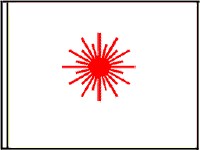 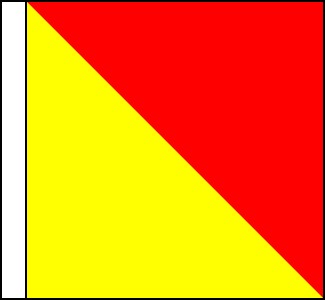 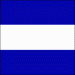 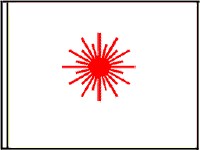 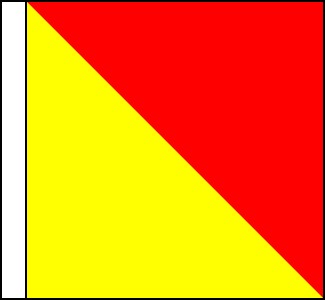  	           Laser class Flag 	           Optimist Flag O                Sundry Flag J 7.  	Racing Area  The race area will be Northwest of Howth Harbour  8.  	Courses  8.1  	Course type to be indicated with Flag – T for Triangle and W for Windward-Leeward. The flag indicating the course type to be used shall be displayed not later than the Preparatory signal for the first Class scheduled to start. This changes RRS 27.1.The respective course layouts are indicated on the diagrams below.  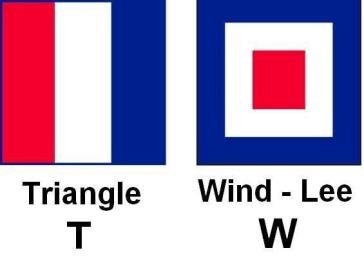 8.2  	The number of laps for each class will be displayed on the committee boat following its warning signal and shall be displayed for not less than 3 minutes before the start. This changes RRS 27.1 8.3  	All marks shall be left to Port.   8.4  	Courses are as follows and per the diagrams below:   	Triangle:   	  	  	  	Windward – Leeward:   		  	  	Start                                                    Start  	  	Lap 1: 1 – 2 – 3  	  	  	Lap 1: 1 – 2 – 3  	  	Lap 2: 1 – 3    	  	  	Lap 2: 1 – 2 – 3  	 	Lap 3: 1 – 2 – 3  	  	  	Lap 3: 1 – 2 – 3  	  	Lap 4: 1 – 3    	  	  	Lap 4: 1 – 2 – 3  	Lap 5: 1 – 2 – 3  	  	  	Lap 5: 1 – 2 – 3  Finish after number of laps indicated on the Committee Boat.  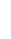 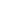 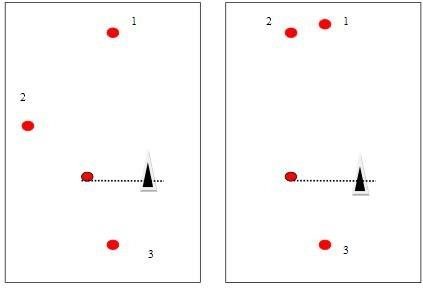 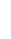 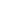 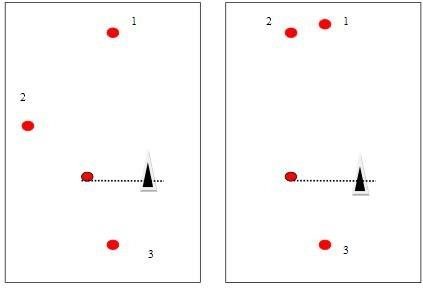                    Triangle Course          Windward-Leeward Course  9.  	Marks  Course marks will normally be orange buoys, the Start Mark will be a Black mark.  10.  	The Start  10.1  Starting Area  Committee Boat Starts – The starting area is Northwest of the harbour mouth.  10.2 	Sequence Warning Signal as per 5.1 above Races will be started in accordance with rule 26 (5-4-1-starting signal) 	Sequence 	Flag 	 	 	 Class 	Start 1             	Laser class flag            Laser std / radial /4.7 	Start 2  	           Sundry flag J               All other classes 	Start 3  	           Optimist flag O            Optimist The Race Committee may, at its discretion, amalgamate starts to expedite racing. This shall be signalled by the simultaneous display of the class flags of those classes that are to start together. In this case Slow Sundry classes ( Fevas) shall sail one lap less than and fast Sundry (RS800, RS Aero etc). 11.  	Starting Line  11.1    The starting line for committee boat starts shall be between the mainmast of the Committee Boat and an Black Outer Distance Mark, which shall be left to port when starting. Boats which have completed a lap of the course shall not sail through the starting line while starting sequences are under way.  Boats in breach of this SI may be disqualified without a protest hearing.  This amends RRS 63.1. 11.2     All dinghies shall keep clear of the starting line until their warning signal.                            11.3     A boat shall not start later than 10 minutes after her starting signal. 12  	Shortened Course / Abandonment / Postponement  12.1 	Shortened Course  12.1.1   If the race is to be shortened at the Start/Finish line, Flag F shall be displayed with repetitive sounds at a Mark on the Course. Having rounded this mark, boats shall proceed directly to the Finish Line. This is in addition to RRS 32.2.  12.1.2 A course may also be shortened at a course mark from a rescue /committee (finish) boat, which will display flag S flag and make two sound signals. The finishing line shall be between the S flag and the relevant mark.  12.1.3 Flag S displayed alone signals that all races not finished shall be shortened, flag S displayed superior to class flags signals that races for the relevant classes are shortened.  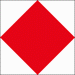 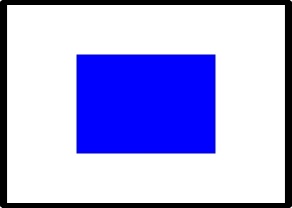                    F					S12.2   Abandonment / Postponement BEFORE THE START  Abandonment before the starting signal/ postponement shall be as per RRS 27.3. Flag signals will be made from the Committee Boat, or the top of the marina bridge, as relevant.  12.3  Abandonment AFTER THE START  Abandonment of a race after the start shall be as per RRS 32.1.   13  	The Finish  13.1  The finishing line shall be between the mainmast of the Committee Boat and an orange finish mark.  13.2  Boats, having finished, shall not re-cross their own finishing line in the opposite direction.  14  	Penalty System  The penalty system shall be as per RRS 44.1.One turn for hitting a mark.  Two turns for boat-on-boat infringements.  15  	Time Limits  15.1   The time limit is 45 minutes per race for all classes.  15.2   After the first boat has finished, the Race Officer may offer a finishing position to the boat still racing in last place. The finishing position offered will be the number of boats finished and still racing plus 1. A boat is not obliged to accept such an offer unless it is the last boat still racing. The race officer is not obliged to make such an offer. A boat that accepts such an offer will immediately cease racing, and the Race Officer may repeat this process with the next boat. The offer may be made via rescue or support boat personnel. This changes the definition of the word "Finish". This changes RRS 35 and A4. 15.3     A boat failing to finish within 10 minutes of the first boat in her class will be scored the place of the last boat finishing within the time limit, plus one point. 16  	Protests and Requests for Redress  16.1     All protests shall be notified in accordance with RRS 61.1(a). 16.2     Protests and Requests for Redress shall be written on an official Protest Form (available from the Marina Office or downloaded from the Club website www.hyc.ie ) and left in the protest box in the Clubhouse hallway, received at the Club by or by email results@hyc.ie    16.3    The Protest Form shall be received within 24 hours of the end of the race concerned.  16.4    Details of protest hearings races will be notified verbally or by email.  17  	Scoring  17.1  	The scoring system shall be as per RRS Appendix A – Low Point System.  17.2     One discard will be applied per 4 races. 17.3     In the event of a series tie R.R.S appendix A8 will apply. 17.4    Dinghies sailing under the Sundry category will have their times recorded and be scored a finishing position in accordance with the Portsmouth Yardstick (PY) handicap system.  18  	Safety  18.1    There will be a ‘Sign out / Sign in’ register which must be signed personally by the helmsman of each boat competing. This will be located in the Race Office. Failure to sign-in or sign-out shall result in the boat in question being scored as DSQ for all races sailed on the day in question without a protest hearing and may result in further   action at the discretion of the Race Committee. This changes Rule 63.1 and Appendix A4.1 and A5.  18.2    Competitors participate in the series entirely at their own risk. See RRS 4, Decision to Race. Neither Howth Yacht Club CLG, the Race Committee, nor the Organising Authority, including those individuals who comprise them, are liable for loss of or damage to boats or equipment, or for death or injury to competitors. 18.3    Competitors shall wear lifejackets or suitable personal flotation devices at all times. Wet suits and dry suits are not suitable personal flotation devices.  18.4    The attention of all competitors is drawn to RRS Fundamental Rule 1.1. ‘Helping Those in Danger’.  18.5    Boats shall keep clear of Race Committee vessels (committee boat, mark laying boats, patrol boats) from the time the Committee Vessel is on station prior to starting racing.  18.6    All boats shall have a painter, with minimum diameter of 6 mm and at least 3 metres in length, made fast to the bow. 18.7 	Competitors shall co-operate with the rescue crew and should accept their advice. 19         Sail Numbers Sails shall have the correct sail number clearly displayed on both sides in accordance with Class Rules. Permission from the race committee shall be requested in writing before each day’s racing should a competitor wishes to sail under a different number from that under which he / she is entered. 20  	Insurance Each participating boat shall be insured with adequate, valid, third party liability insurance cover inclusive of a racing risks extension.  Dates First Gun Thursday 10 June 2021 19.00 Thursday 17 June 2021 19.00 Thursday 24 June 2021 19.00 Thursday 1 July 2021 19.00 Thursday 8 July 2021 19.00 Thursday 15 July 202119.00